VENDA JUDICIAL DE IMÓVEL POR PROPOSTA ÚNICA DATA ELETRÔNICO ON-LINEDATA: 10.06.2020 na Rua Bento Gonçalves 2031 Sala “1 Edifício Lloyd Center - Bairro Centro N/C., cujo prazo encerrará às 17:00 horas do mesmo dia e local.As propostas para aquisição do imóvel penhorado no processo abaixo deverão estar lacradas com as assinaturas do proponente e rubricadas pelo Leiloeiro, a abertura das mesmas se procederá no horário acima referido, com ou sem a presença dos proponentes.As propostas deverão conter além do valor, detalhadamente as condições de pagamento e os dados cadastrais do proponente.ANTONIO ALEXANDRE RAOTA, Leiloeiro Oficial, devidamente designado pelo Exmo. Sr. Doutor Juiz Federal da 4ª Vara do Trabalho de Caxias do Sul Dr. Rafael da Silva Marques, para proceder à venda em público e único leilão, na data, hora e local acima mencionada, o imóvel penhorado no processo abaixo, lances com pagamentos parcelados poderão ser apreciados e as parcelas serão corrigidas pelo IPCA-e, com Claúsula Resolúvel nos termos dos Artigos 474 e 475 do CC, enquanto perdurar o parcelamento, com a oferta de pelo menos 25% de sinal à vista mais a comissão do leiloeiro de 6% no ato e no máximo 30 (trinta) parcelas(Art. 895 do CPC), sendo que o valor mínimo para o lance é de R$ 2.640.000,00 (dois milhões seiscentos e quarenta mil reais) para o imóvel, ficando vetado o recebimento de propostas que não atendam tais critérios. chama interessados à arrematação, como segue:Pelo presente edital ficam intimados os executados da data do leilão.As informações referentes ao pregão eletrônico poderão ser obtidas junto ao Leiloeiro telefone (54) 3221.3290 (54) 9.9979.3549 E-mail: antonioleilão@terra.com.br  ou no site: www.raotaleiloes.com.brCaxias do Sul, 04 de maio de 2020ANTONIO ALEXANDRE RAOTALeiloeiro Oficial - 3221.3290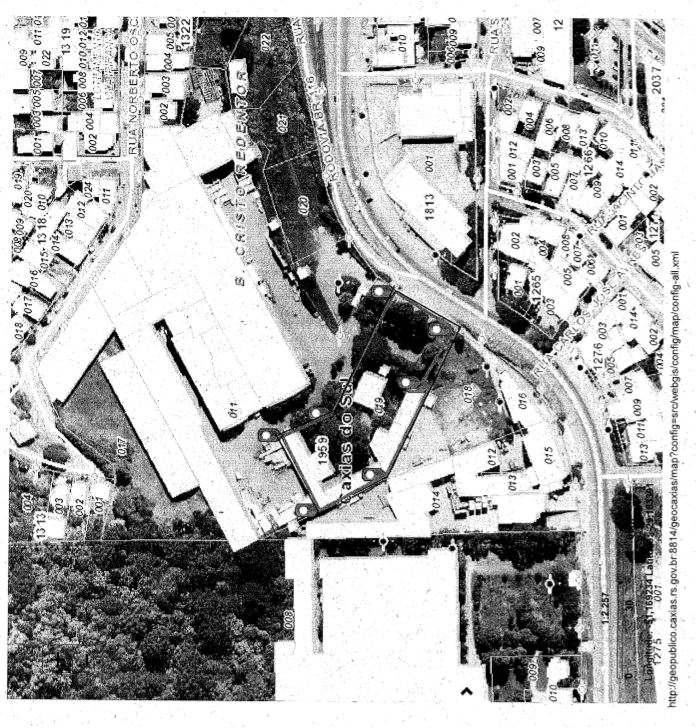 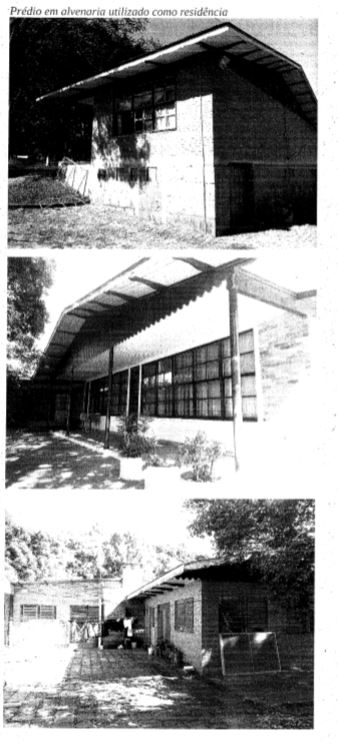 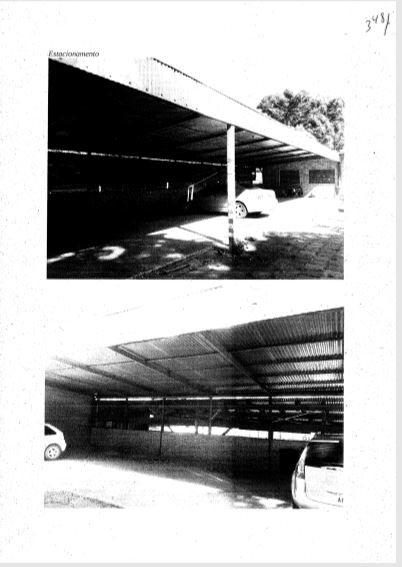 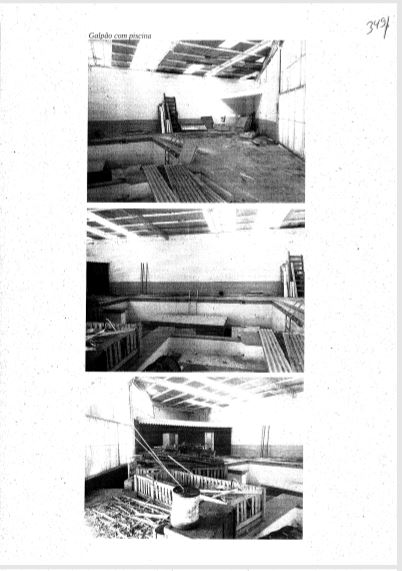 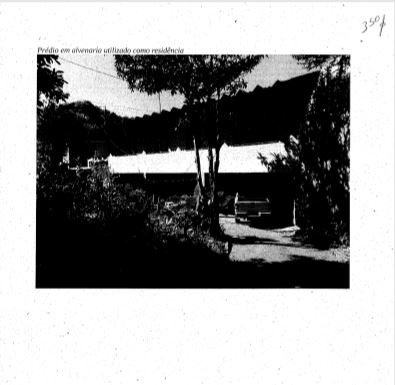 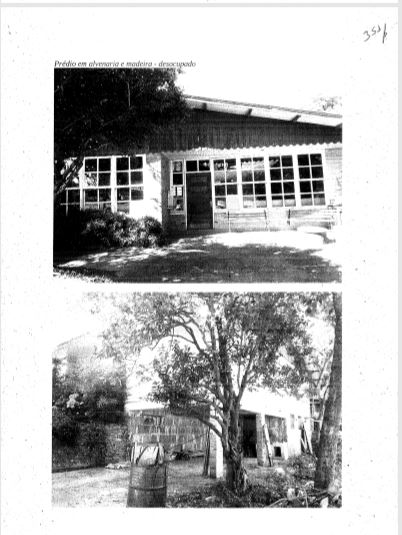 A:MÁRCIO PAIM DA SILVA E OUTROS (21) – Processo nº. 0157500-36.2009.5.04.0404R:MADARCO S/A. INDUSTRIA E COMÉRCIO.BEM:IMÓVEL: Um Terreno Urbano, constituído pelo atual lote administrativo nº 19, da quadra nº 1959, originário do desmembramento do antigo lote nº 78, da mesma quadra, com testada para a BR-116, lado ímpar, distando 256,32m até a esquina formada pela Rua Primo Antonio Bertolletti, com a Rua Norberto Oscar Nora, nesta cidade de Caxias do Sul, no quarteirão formado pelas citadas vias mais a Rua Pedrinho Pistorello, Rua Santo Dalfovo e limite com as quadras nºs 1.313, 1.322, 4.481, 4.480, 4.479, 4.476, 4.475, 3.441 e 3.442, com área de 4.336,70m2, contendo quatro prédios em alvenaria, com dois pavimentos cada, com área de 294,20m2, 292,62m2, 219,48m2 e 220,29m2 de área total construída, seus lançamentos datam de 02/1979; um prédio de alvenaria com dois pavimentos e 908,94m2 de área total construída, e seu lançamento inicial data de 04/1994; com as seguintes medidas e confrontações: Nordeste, por uma linha quebrada de 28,95m e 73,80m, ambas com o lote nº 11 de Madarco S/A; Sudeste, por duas linhas uma de 34m com a BR-116 e outra de 6,51m com o lote nº 18 de Madarco S/A; Noroeste, 44,50m, com o lote nº 11, de Madarco S/A; Sudoeste, por duas linhas uma de 32.65m e outra quebrada de 52,15m e 39,40m, ambas com o lote nº 18 de Madarco S/A. ÔNUS: Indisponibilidade em favor de Banco Mercantil do Brasil e de Cleomar Nunes Borges, Acautelatória em favor de Banco do Brasil, Banco Bradesco, penhora em favor de Banco Unibanco, Antonio Dari dos Santos Borges, Banco Itaú, Fazenda Nacional, Américo Antonio Giubel e Angela Donilda Giubel, e dos autores. Tudo Conforme Matrícula nº 60.838, Lvº. 02, Fls.  04v, do Cartório de Registro de Imóveis da 2ª Zona da Comarca até 10.04.2018. Avaliação: do imóvel e suas benfeitorias por R$ 4.400.000,00. Cabe aos interessados investigar a existência de qualquer ônus relativos a débitos de IPTU, condominiais e ou multas incidentes sobre o imóvel. Os quais serão descontados do produto do Leilão. 